V4 – Phosphorsäure aus der StreichholzschachtelMaterialien: 		Streichholzschachteln, Messer oder Skalpell, Porzellanschale, UhrglasChemikalien: 		Thymolblau, dest. Wasser		 Durchführung: 		Mit dem Messer werden die Reibeflächen von Streichholzschachteln in eine Porzellanschale gekratzt. Mit einem Glimmspan werden die Reibeflächen entzündet und unmittelbar ein Uhrglas auf die Porzellanschale gelegt. Anschließen wird auf das Uhrglas dest. Wasser gegeben und ein paar Tropfen des Indikators Thymolblau hinzugegeben.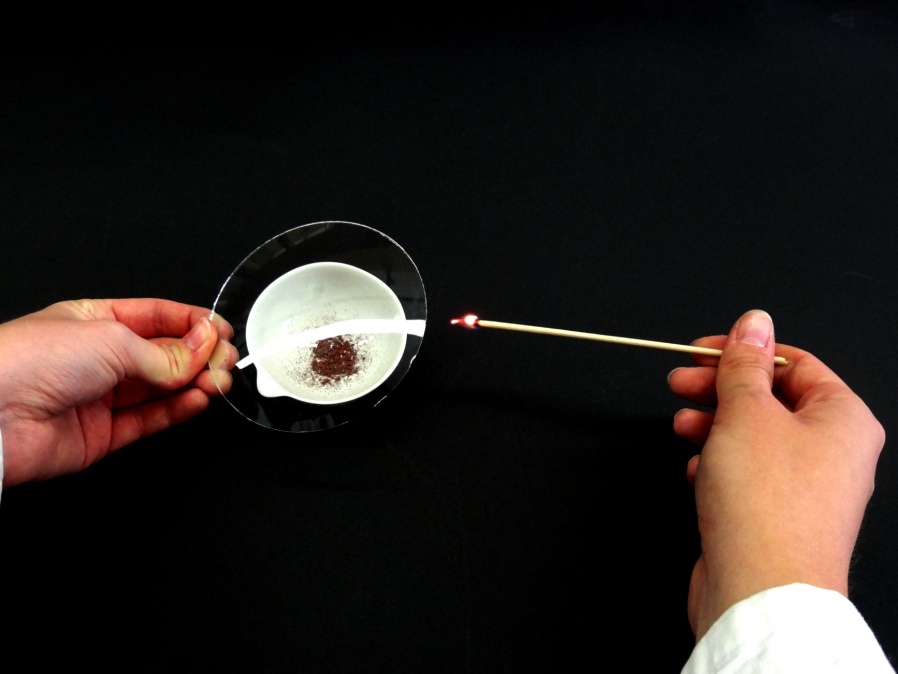 Abbildung : Versuchsdurchführung: Abgeriebene Streichholzköpfe werden entzündetBeobachtung:			Es bildet sich ein weißer Rauch. Am Uhrglas ist eine weiße Substanz zu erkennen. Nach Hinzugabe des dest. Wassers und des Indikators schlägt dieser von blau zu gelb um dieser von blau zu gelb um.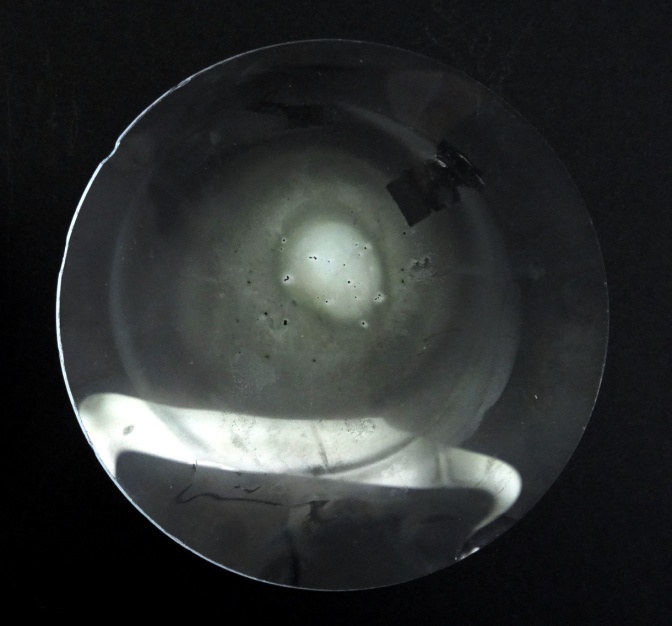 Abbildung : Weißes Phosphor(V)-oxid setzt sich am Uhrglas ab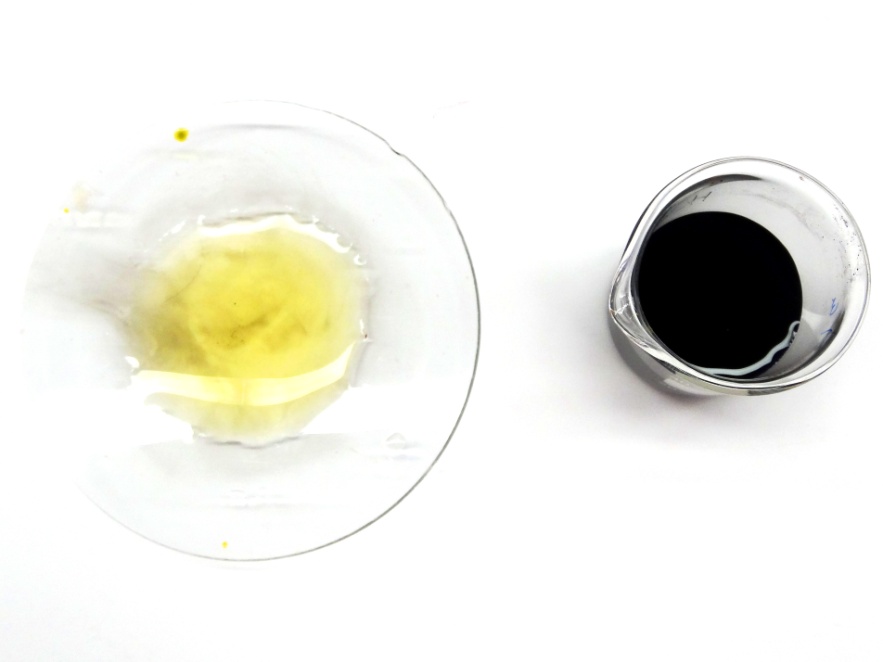 Abbildung : Nach Hinzugabe von Thymolblau (links) ist ein Farbumschlag (rechts) zu erkennenDeutung: 	Die Reibeflächen von Streichhölzern enthalten roten Phosphor, welcher durch den Glimmspan entzündet wird. Es kommt zur Reaktion mit dem Sauerstoff aus der Luft, der rote Phosphor wird oxidiert und es entsteht Phosphor(V)-oxid.	      (exotherm)Durch Hinzugabe von Wasser reagiert Phosphor(V)-oxid zu Phosphorsäure:Die Phosphorsäure bewirkt den Farbumschlag des Indikators von blau (pH 8) nach gelb (pH 3-7). Die Phosphorsäure ist schwach konzentriert.Literatur: [1] D. Wiechoczek, http://www.chemieunterricht.de/dc2/haus/v130.htm, 5.Frebruar 2012 (Zuletzt abgerufen am 12.08.2014, 08:03 Uhr